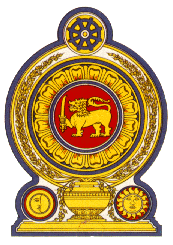 Statement by Sri Lanka42 Session of the UPRReview of Peru – 25 January 2023Mr. President,Sri Lanka welcomes the delegation of Peru and appreciates its presentation of a comprehensive national report as well as its engagement with the HRC today.We note the adoption in 2021 by Peru of the National Policy on Trafficking in Persons and its Forms of Exploitation up to 2030, aimed at preventing and prosecuting trafficking in persons, and providing care and reintegration for victims. We also note the efforts by Peru to strengthen resilience to climate change and the National Climate Change Adaptation Plan. We take this opportunity to recommend that Peru :  Takes measures to further strengthen procedures for assisting victims of trafficking and addresses the causes of trafficking and exploitation.Further strengthens implementation of the International Convention on the Protection of the Rights of All Migrant Workers and Members of Their FamiliesConsiders incorporating mitigation and adaptation measures in environmental, climate change and disaster risk management policies. Finally, we wish Peru success in its UPR engagement.Thank you.   